Lampiran 25Dokumentasi Kegiatan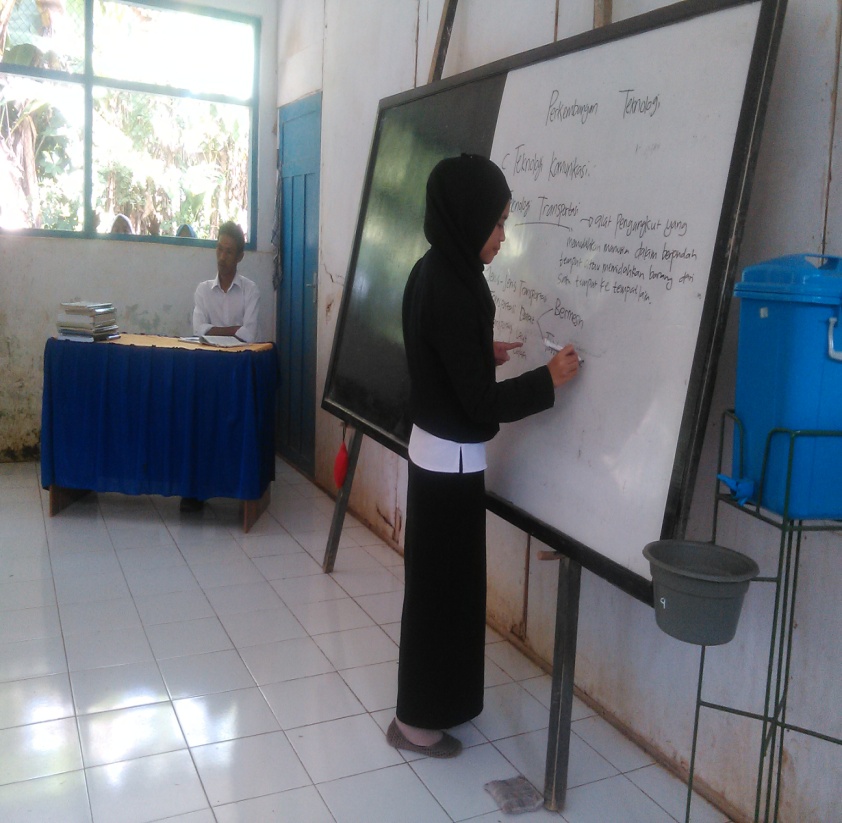 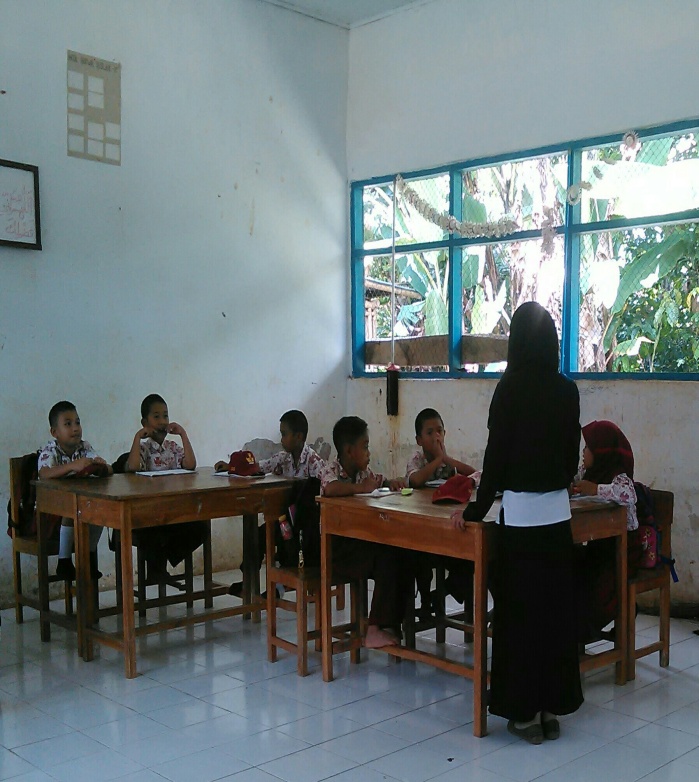 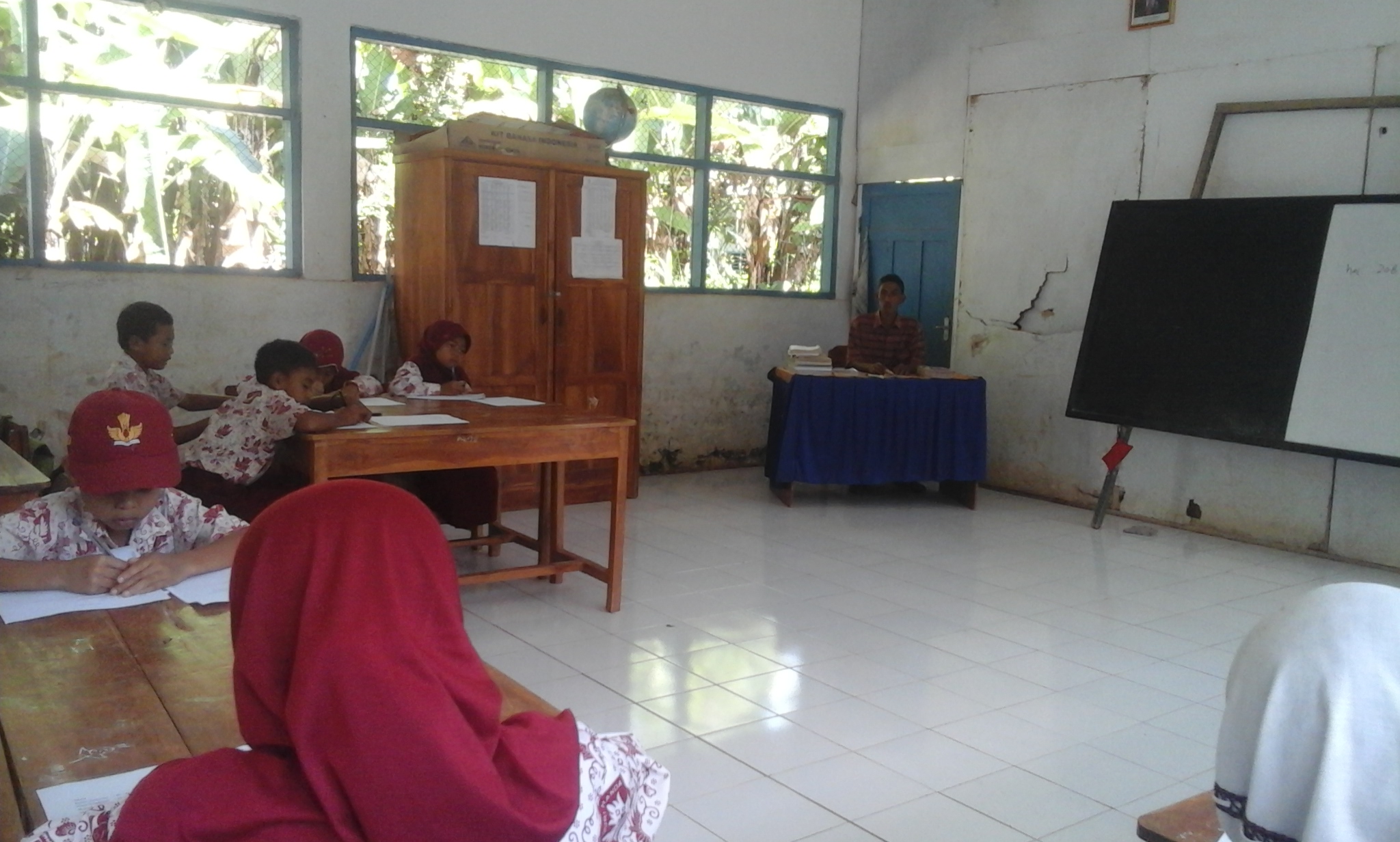 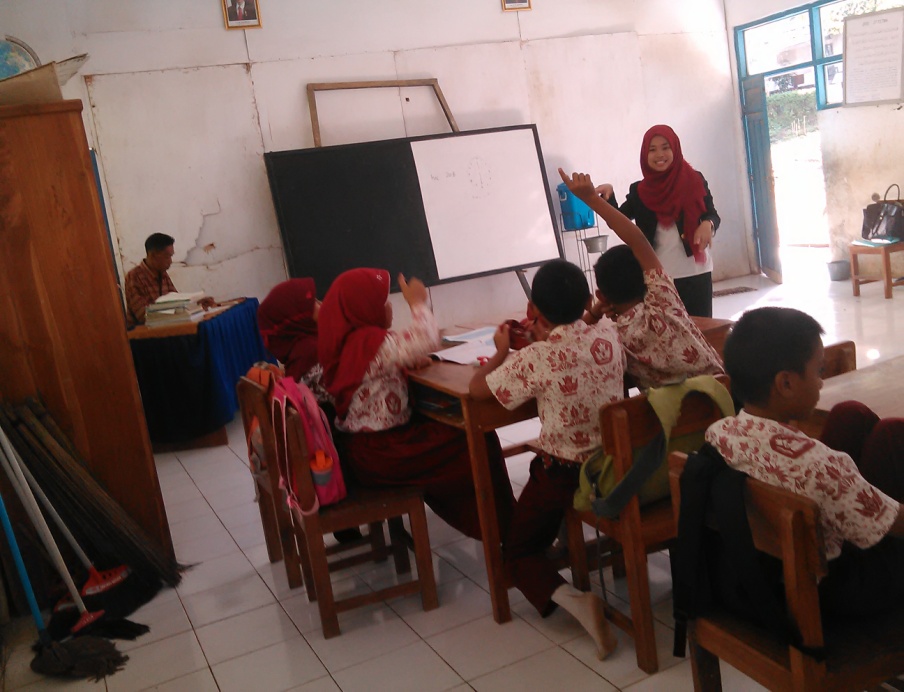 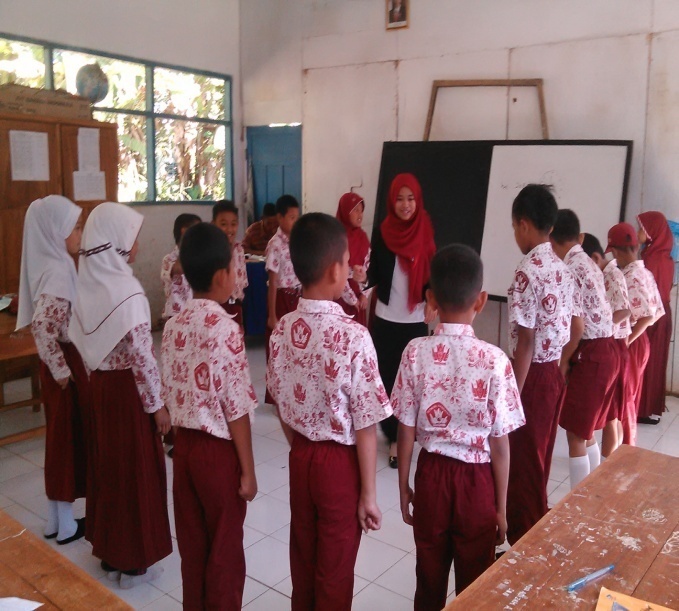 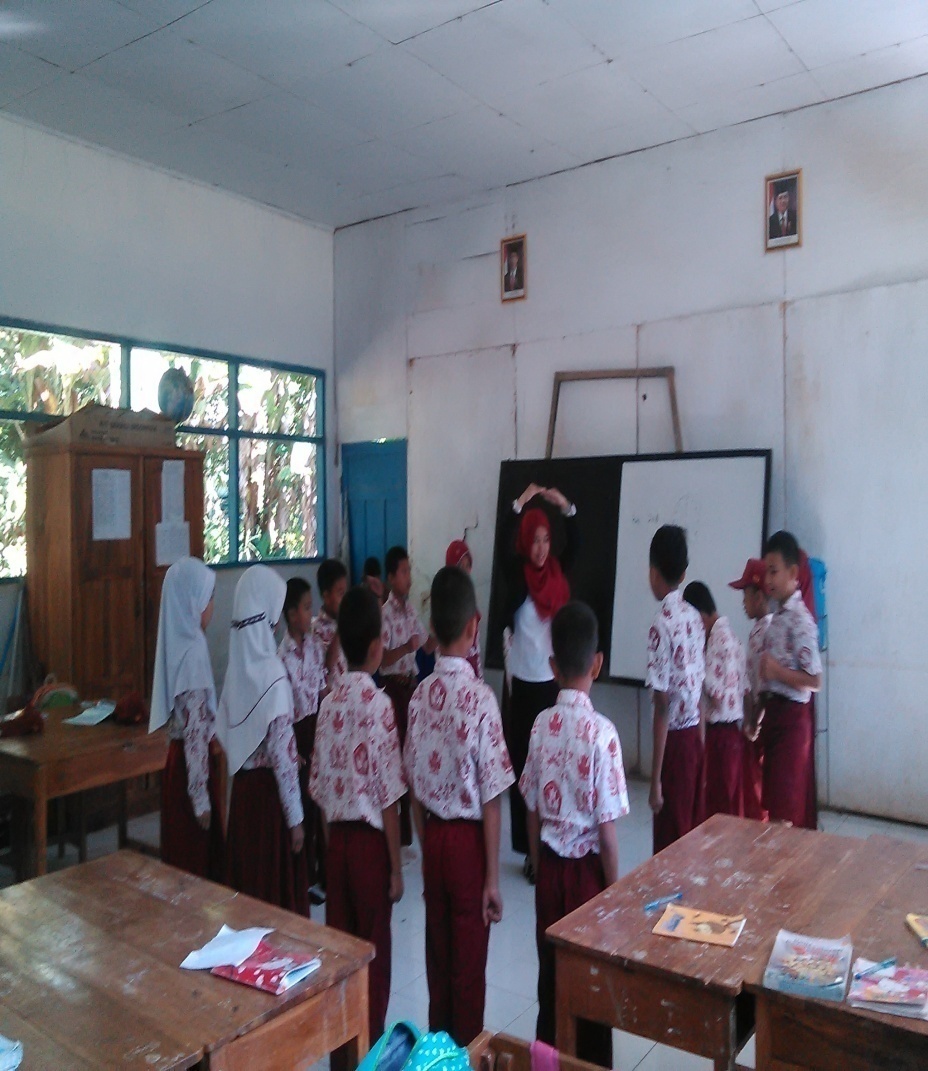 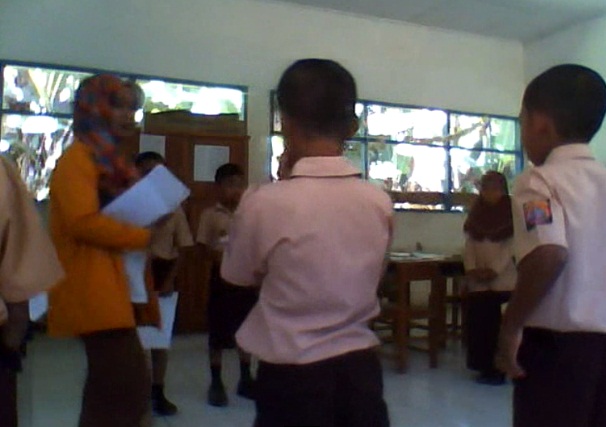 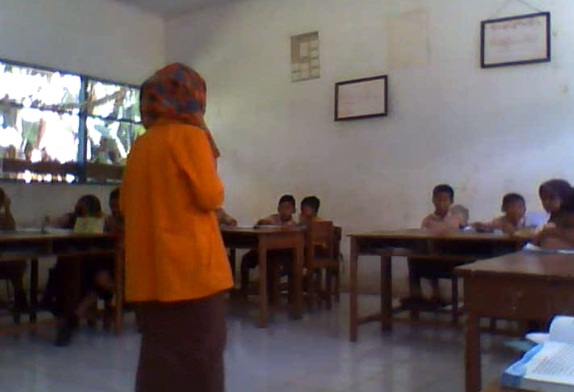 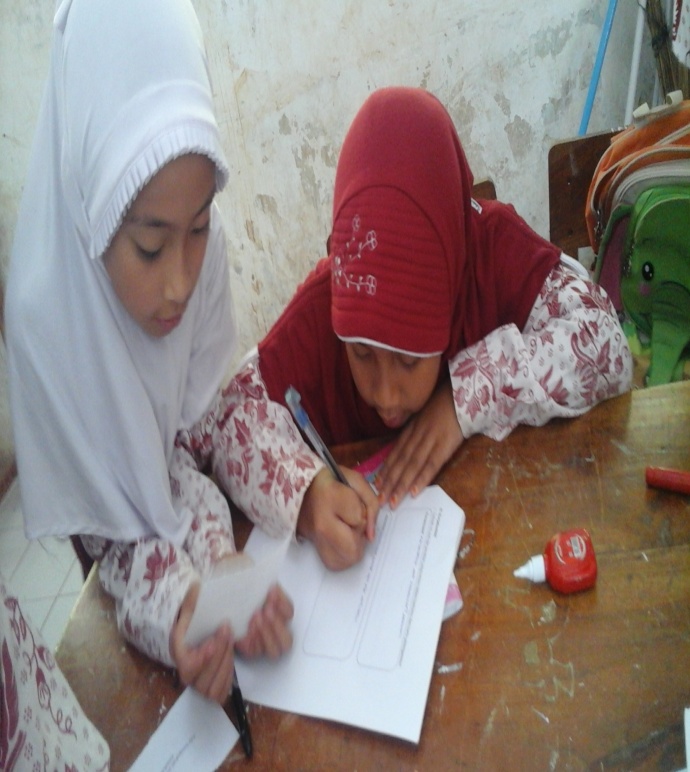 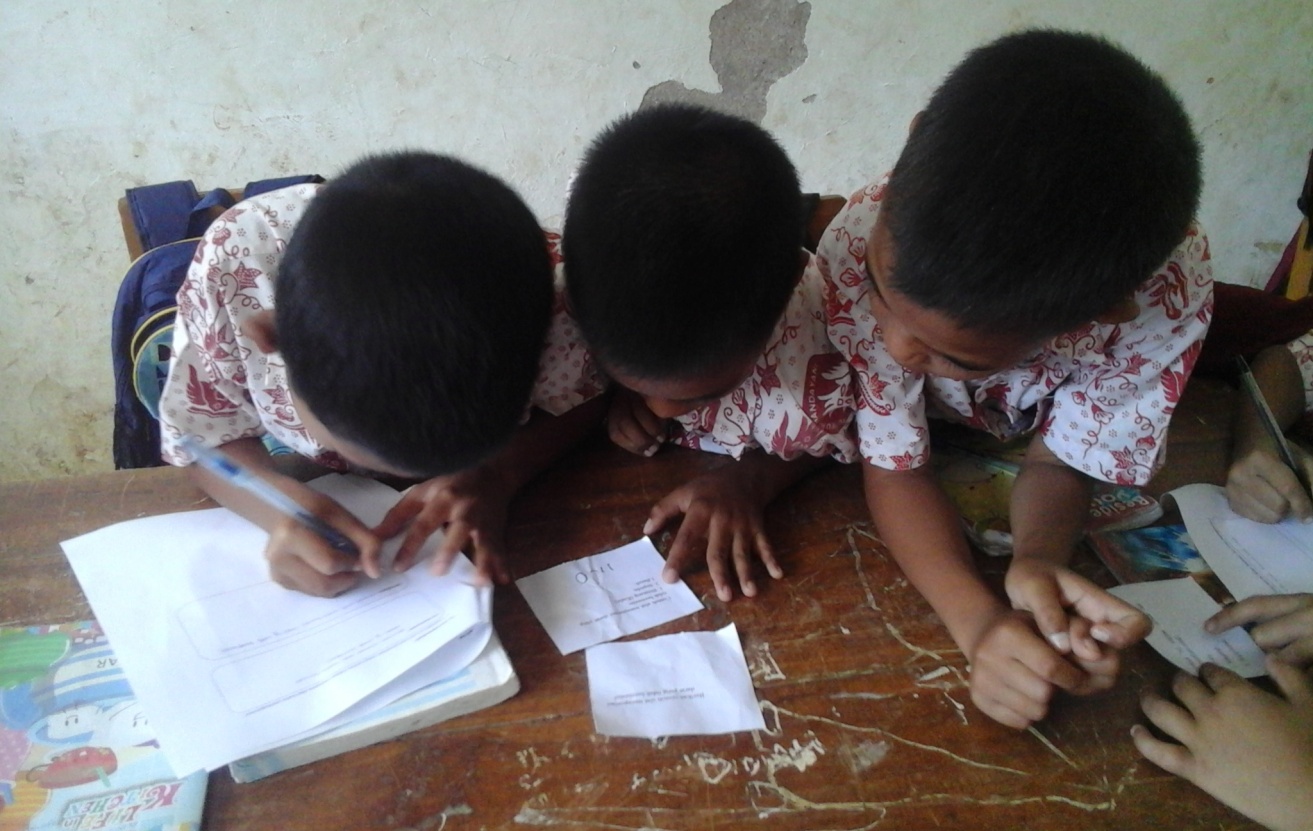 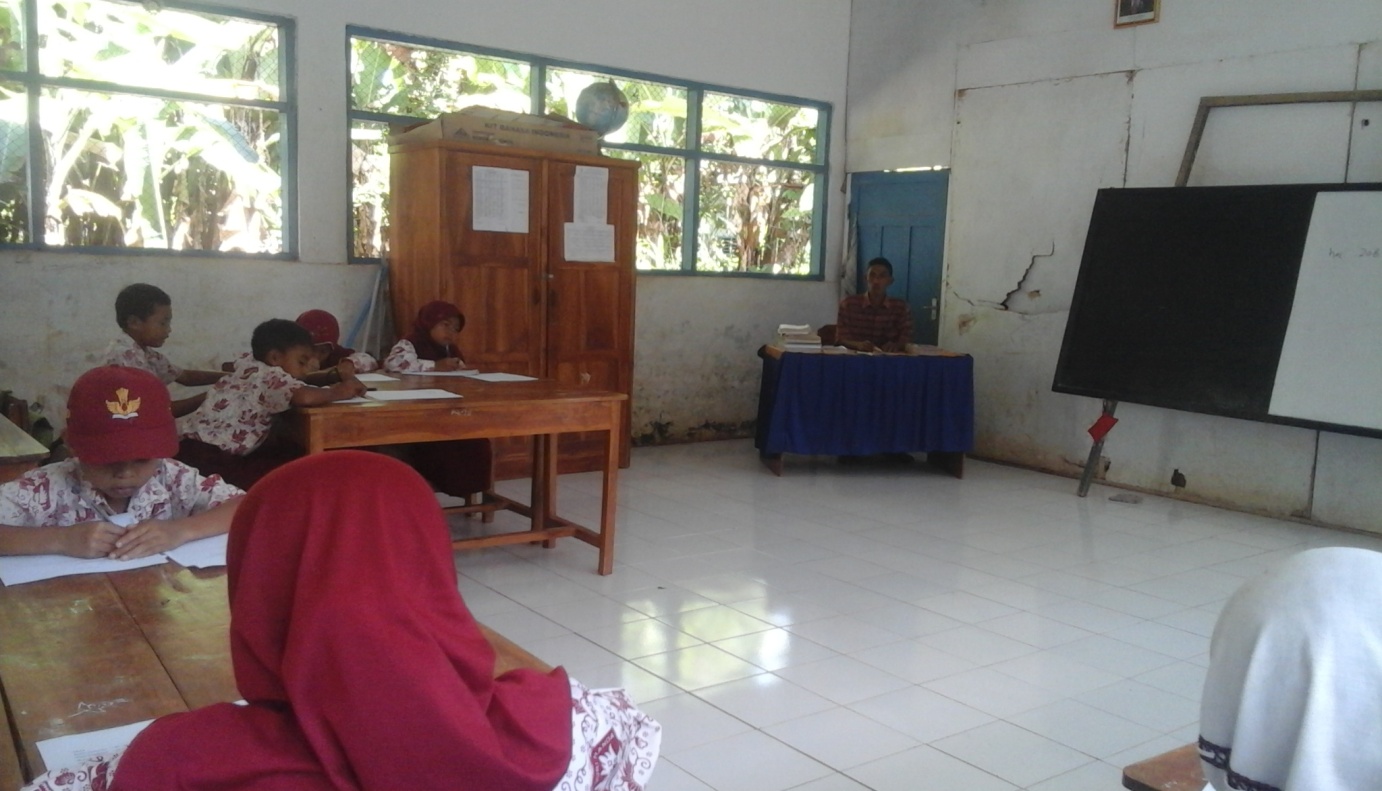 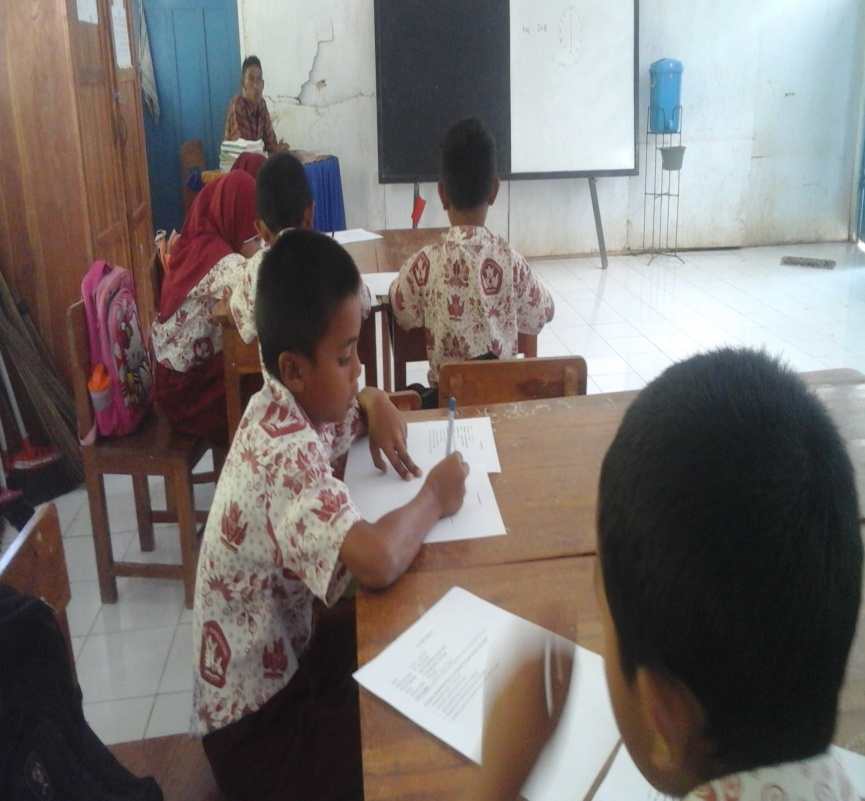 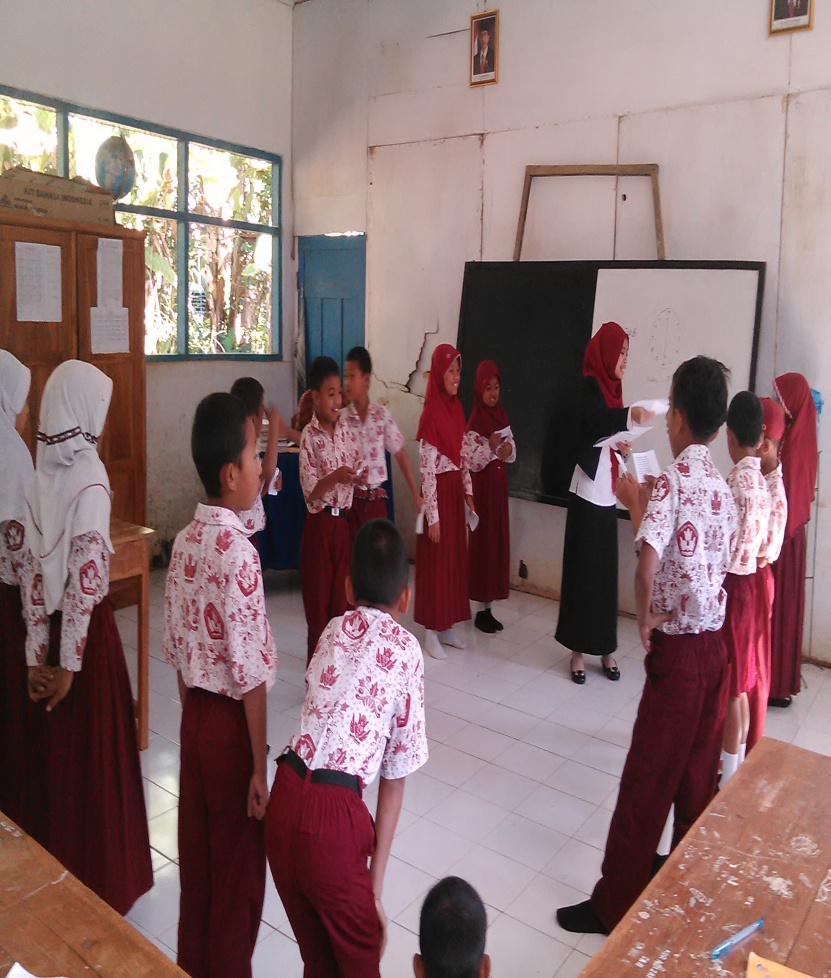 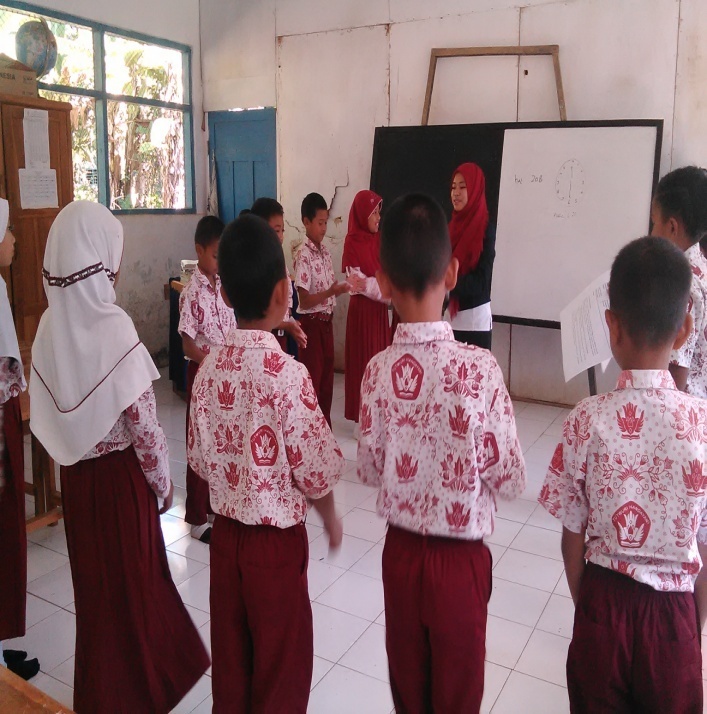 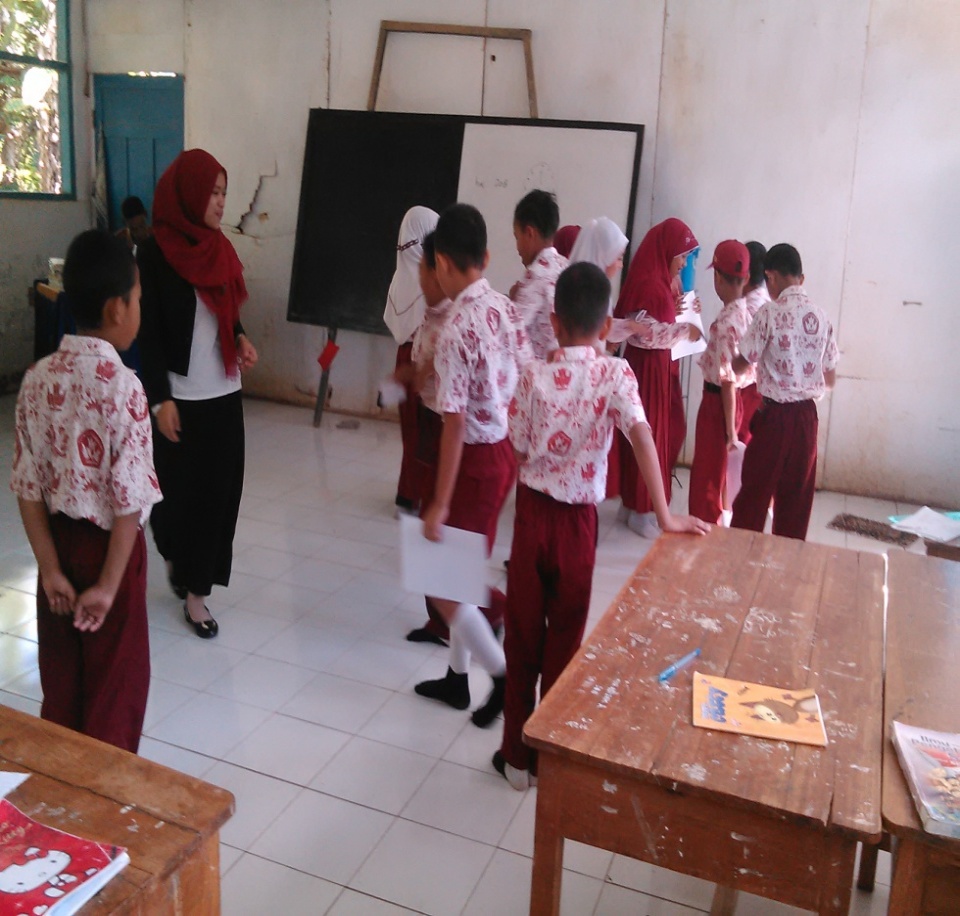 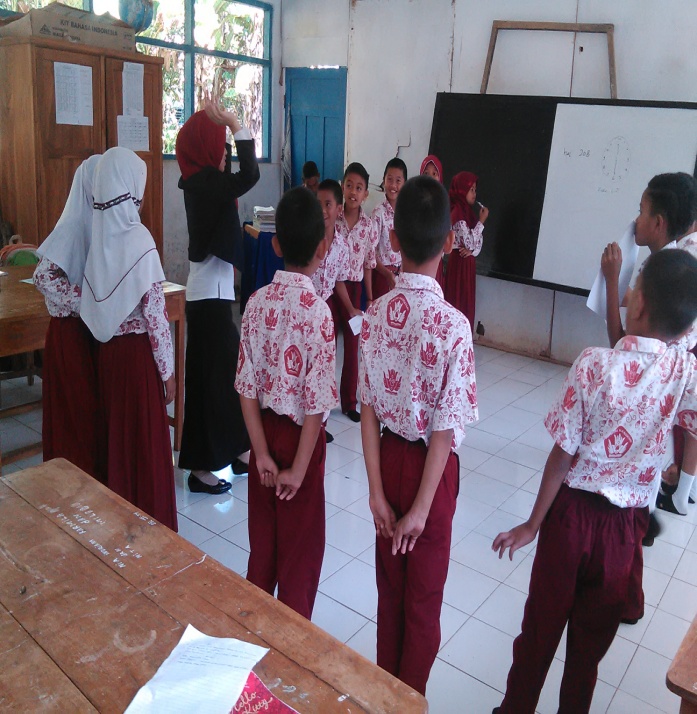 